CHIZMACHILIK  FANIDAN  AMALIY  ISH   1-variant	Detalning berilgan ikki ko‘rinishiga asosan, uning yetishmovchi proyeksiyasini hamda zarur qirqimlarini bajaring. Ko‘rinishlarga asosan detalning qirqimli aksonometrik proyeksiyasini yasang.	По двум данным найти третью проекцию детали с применением разреза. Построить аксонометрицескую проекцию детали с применением разреза.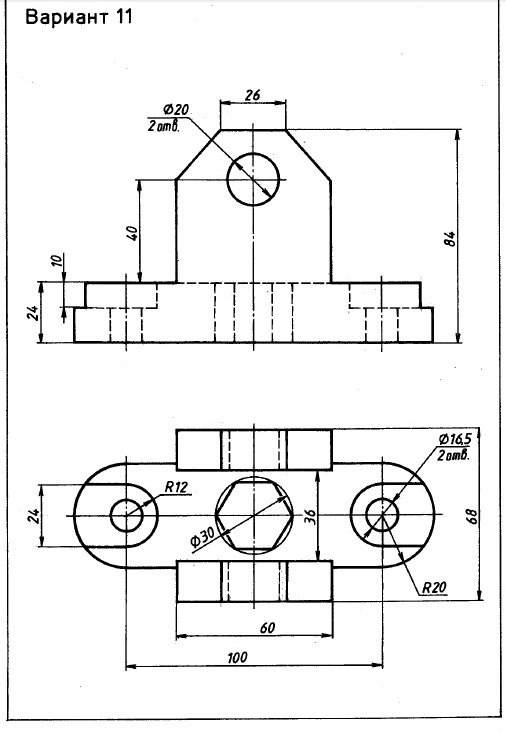 CHIZMACHILIK  FANIDAN  AMALIY  ISH   2-variant	Detalning berilgan ikki ko‘rinishiga asosan, uning yetishmovchi proyeksiyasini hamda zarur qirqimlarini bajaring. Ko‘rinishlarga asosan detalning qirqimli aksonometrik proyeksiyasini yasang.	По двум данным найти третью проекцию детали с применением разреза. Построить аксонометрицескую проекцию детали с применением разреза.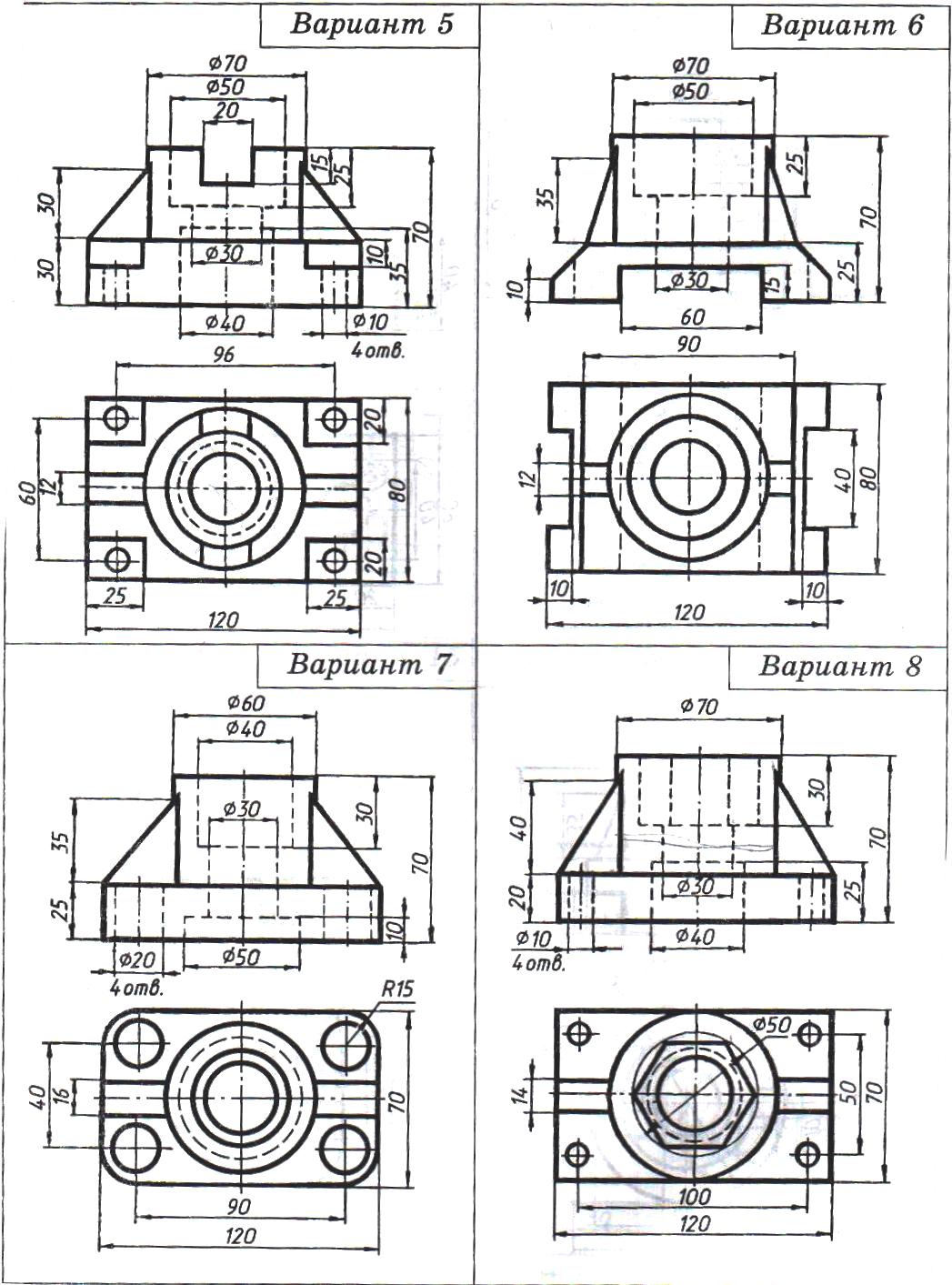 CHIZMACHILIK  FANIDAN  AMALIY  ISH   3-variant	Detalning berilgan ikki ko‘rinishiga asosan, uning yetishmovchi proyeksiyasini hamda zarur qirqimlarini bajaring. Ko‘rinishlarga asosan detalning qirqimli aksonometrik proyeksiyasini yasang.	По двум данным найти третью проекцию детали с применением разреза. Построить аксонометрицескую проекцию детали с применением разреза.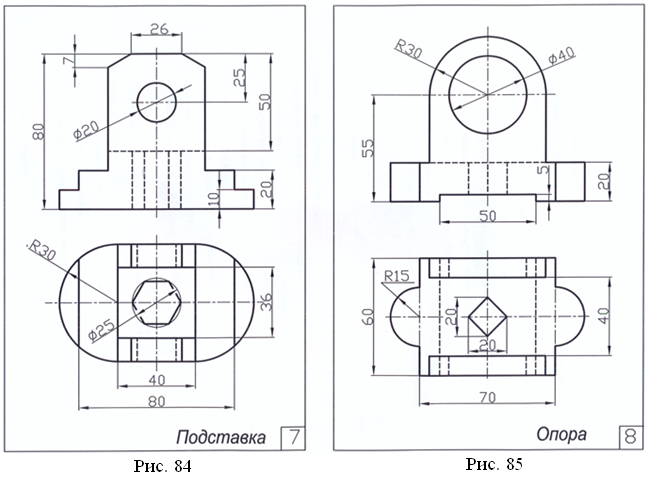 